The following documents must be attached to each application. Refer to your respective application for an additional category-specific checklist that provides further requirements that are unique to the program.
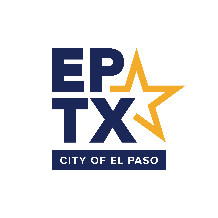 GENERAL COMPLETENESS CHECKLISTFor Applicant UseFor CD UseTHIS SECTION APPLIES TO ALL APPLICANTSTHIS SECTION APPLIES TO ALL APPLICANTSTHIS SECTION APPLIES TO ALL APPLICANTSTHIS SECTION APPLIES TO ALL APPLICANTSTHIS SECTION APPLIES TO ALL APPLICANTSAssurance A – Acceptance of Grant Conditions and Terms of CDBG, HOPWA HHSP and ESGAssurance C – Assurance of Compliance with Ordinance No. 9779Assurance D – Accessibility / Letter of Assurance and Self-EvaluationDocumentation certifying that applicant is registered and has an active record status on the System for Award Management (SAM) – refer to Attachment LAttendance of the Mandatory Training Workshop by appropriate personnel.Certified audit, covering a period ending on a date after January 31, 2021.Zoning Conformance – must attach Zoning Verification LetterTHIS SECTION APPLIES TO NON-MUNICIPAL GOVERNMENT ENTITIES
AND NON-PROFIT AGENCIES ONLYTHIS SECTION APPLIES TO NON-MUNICIPAL GOVERNMENT ENTITIES
AND NON-PROFIT AGENCIES ONLYTHIS SECTION APPLIES TO NON-MUNICIPAL GOVERNMENT ENTITIES
AND NON-PROFIT AGENCIES ONLYTHIS SECTION APPLIES TO NON-MUNICIPAL GOVERNMENT ENTITIES
AND NON-PROFIT AGENCIES ONLYTHIS SECTION APPLIES TO NON-MUNICIPAL GOVERNMENT ENTITIES
AND NON-PROFIT AGENCIES ONLYWritten minute action and/or Board approval documentation signed by the Board President authorizing submittal and signature of the CDBG application by Board President (or other authorized representative)Approved documentation certifying whom from the applicant’s organization is the authorized signatory who can sign contracts on behalf of the agency.List of Current Board of Directors (Certified by Board President or Secretary)THIS SECTION APPLIES TO NON-PROFIT AGENCIES ONLYTHIS SECTION APPLIES TO NON-PROFIT AGENCIES ONLYTHIS SECTION APPLIES TO NON-PROFIT AGENCIES ONLYTHIS SECTION APPLIES TO NON-PROFIT AGENCIES ONLYTHIS SECTION APPLIES TO NON-PROFIT AGENCIES ONLYAssurance B – Assurance of Applicant Eligibility for Non-Profit OrganizationsArticles of Incorporation (to include any Amendments)Certificate of Status from the Texas Secretary of State – refer to Instructions to Obtain Certificate of Account StatusOrganizational By-LawsIRS 501 (c)(3) certification letter